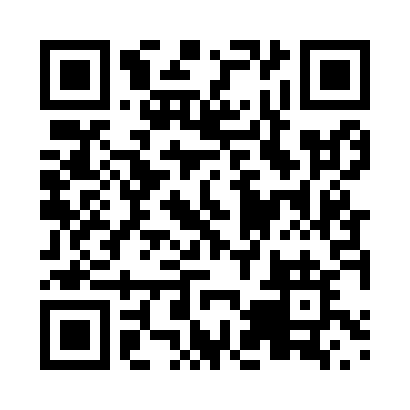 Prayer times for Bird Cove, Newfoundland and Labrador, CanadaWed 1 May 2024 - Fri 31 May 2024High Latitude Method: Angle Based RulePrayer Calculation Method: Islamic Society of North AmericaAsar Calculation Method: HanafiPrayer times provided by https://www.salahtimes.comDateDayFajrSunriseDhuhrAsrMaghribIsha1Wed3:555:501:156:228:4010:362Thu3:535:481:156:238:4210:383Fri3:505:461:156:248:4410:414Sat3:475:451:146:258:4510:435Sun3:445:431:146:268:4710:466Mon3:415:411:146:278:4810:497Tue3:385:391:146:278:5010:528Wed3:365:381:146:288:5210:549Thu3:335:361:146:298:5310:5710Fri3:305:341:146:308:5511:0011Sat3:275:331:146:318:5611:0212Sun3:245:311:146:328:5811:0513Mon3:225:301:146:338:5911:0714Tue3:215:281:146:349:0111:0815Wed3:215:271:146:359:0211:0816Thu3:205:251:146:369:0411:0917Fri3:195:241:146:369:0511:1018Sat3:195:231:146:379:0611:1019Sun3:185:211:146:389:0811:1120Mon3:175:201:146:399:0911:1221Tue3:175:191:146:409:1111:1322Wed3:165:181:146:409:1211:1323Thu3:165:171:156:419:1311:1424Fri3:155:151:156:429:1411:1525Sat3:155:141:156:439:1611:1526Sun3:145:131:156:439:1711:1627Mon3:145:121:156:449:1811:1728Tue3:135:111:156:459:1911:1729Wed3:135:111:156:469:2011:1830Thu3:135:101:156:469:2211:1931Fri3:125:091:166:479:2311:19